Worksheet #1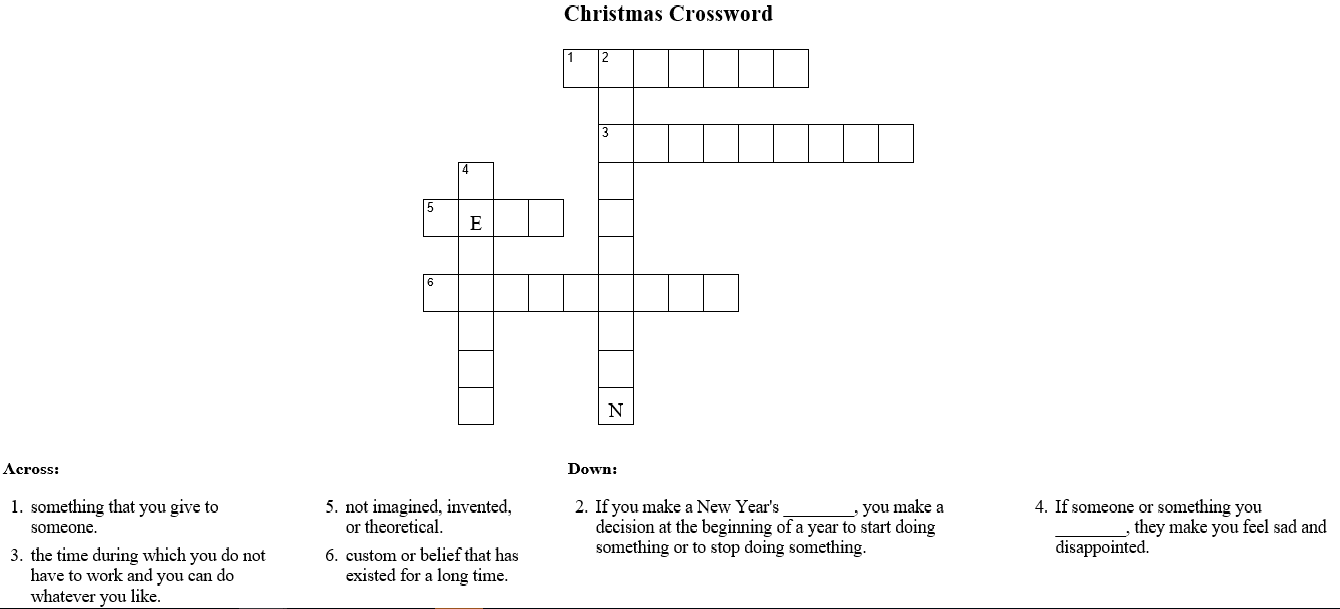 Worksheet #2 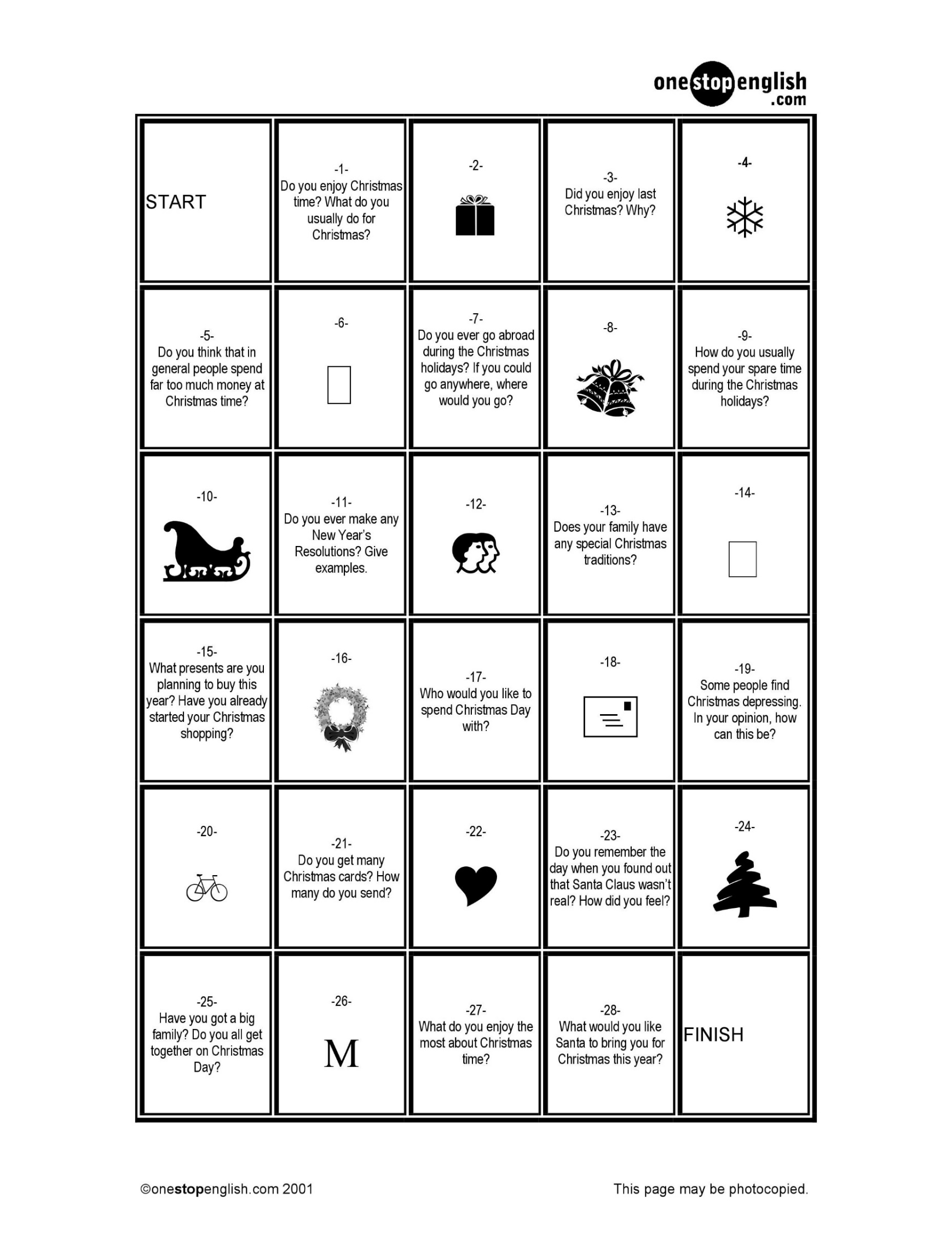 Worksheet #3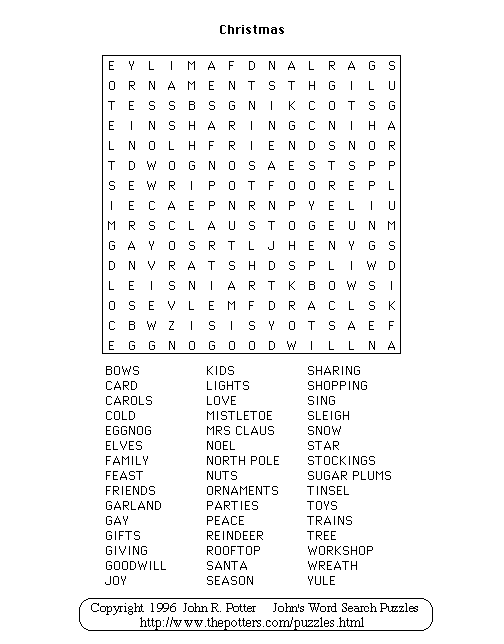 Listening     Speaking     Reading     Grammar     WritingTopic: Christmas is coming!Instructor:SoniaLevel:     Intermediate Students:     12 studentsLength:     30 MinutesMaterials:Counter, dice for board gamesTimer for checking timeWorksheet #1 – Board game paperWorksheet #2 – Search word gameAims:Main aim: Students will improve their fluency by speaking in small groups.Secondary aim: Students will be able to learn and build their vocabulary by listening to each other’s Christmas experiences.Personal aim: I want them to share their opinion to each other.Language Skills: Reading: Students will read sentences on the square.Listening: Students will listen to each other’s Christmas experiences.Speaking: Students will speak and present their Christmas experiences.Writing: Students will write down the words to listen other’s presentation.Language Systems:Phonology: /r/, /l/Lexis: new vocabulary in the board game square (spare time, resolution, tradition, present, depress, real)Grammar: past tense, present tenseFunction: give statementDiscourse: students’ Christmas experienceAssumptions: Students already knowHow the class is organized and operated. Students know they should speak only English in the class.Anticipated Errors and Solutions:If students can’t understand the questions on the square.→ explain to students in simple terms.If some students speak too quietly→ encourage them to take risks and walk further away from them so they can speak louder.References:Christmas crossword→http://endic.naver.com/Board game paper→http://www.onestopenglish.com/searchResults.aspx?keywords=Christmas+is+coming&x=0&y=0Word search game paper→http://festival-collection.com/christmas-song-christmas-word-search/Lead-InLead-InLead-InLead-InMaterials: NoneMaterials: NoneMaterials: NoneMaterials: NoneTimeSet upStudent ActivityTeacher Talk1 minWholeclassAnswering the teacher’s questionsGood morning, everyone! How are you doing today?Today we are going to practice speaking. The topic will be “Christmas is coming!”Pre-ActivityPre-ActivityPre-ActivityPre-ActivityMaterials: NoneMaterials: NoneMaterials: NoneMaterials: NoneTimeSet upStudent ActivityTeacher Talk2 min3 min1 minpairsPairsWhole classStudents talk to their partner about their Christmas day.Students match a crossword with their partnerStudents check answersProcedure:1.PredictionDiscussionLet’s think about your Christmas day. How was it? What were you doing on Christmas day? Think about your Christmas day and talk about it to your partner. I’ll give you 2 minutes. ICQWhat do you do now?Are you working in pairs?How much time do you have?Let’s start!Monitoring(Monitor discreetly. Answer to questions.)Give time warning:30 seconds left.Time’s up!2. VocabularyWord MatchOk class, let’s review or learn some popular Christmas vocabulary. Here is a worksheet.(Hand out worksheet #1)You can fill in the crossword by taking a hint below. You will do with your partner. I will give you 3 minutes.ICQWhat do you do now?Are you working in pairs?How much time do you have?Let’s start!Monitoring(Monitor discreetly. Answer to questions.)Give time warning:30 seconds left.Time’s up! 3. Check AnswersLet’s check the answers together. (Write the answers down on the board)Main ActivityMain ActivityMain ActivityMain ActivityMaterials: Worksheet #2 – Board game paperMaterials: Worksheet #2 – Board game paperMaterials: Worksheet #2 – Board game paperMaterials: Worksheet #2 – Board game paperTimeSet upStudent ActivityTeacher Talk2 min13 minIndividuallyGroupsStudents listen the teacher’s introductionStudents play the board game with their groups.Procedure:1. Board GameIntroductionNow, we are going to talk about your Christmas day experience by playing board game. I will give you the worksheet paper.(Hand out worksheet #2)And, I ‘ll divide you into four groups. (Divide student into four groups. Each 3 students in a group)First, one student rolls the dice and moves on the board according to the number on the dice. When a student lands on a square, you will have to answer the question for 30 seconds without stopping. If you stop talk for more than 3 long seconds, you go back to previous square.You can use timer and dice on your phone. The game continues until one of the players reaches the FINISH square. DemonstrationFor example, I roll my dice and I get #. So I will move # squares. This square says .... so I will talk about ... for 30 seconds. If I stop for 3 long seconds...(count "1 Mississippi, 2 Mississippi, 3 Mississippi") then I lose my turn and try again next time.ICQAre you working in groups?How long do you have to talk without stopping?And what happens if you stop for 3 seconds?Let’s start!Monitoring(Quietly walk around the classroom. Check to see if the students are on track. Answer to questions.)(One group finish the game)(Give them the SOS activity)Ok, every group has finished the game. Great job everyone!Post ActivityPost ActivityPost ActivityPost ActivityMaterials: Worksheet #2Materials: Worksheet #2Materials: Worksheet #2Materials: Worksheet #2TimeSet upStudent ActivityTeacher Talk7 min1 minIndividuallyWhole classStudents present their experience to choosing any question from the board gameStudents listenProcedure:1. PresentationInstructionNow, you each have to choose one question from the game board and present it to the class. You can choose any question. Write down your response and be ready to read it to the class. Keep it short. About 4-5 lines. You have 5 minutes.ICQWhat are you doing now?How long should it be?Will you present in pairs?How much time do you have?Great. Go ahead.(Monitor discreetly and help any students that are struggling).Okay. Let’s present from the first student.(listen each students’ presentation one by one)2. Feedback(give a feedback to students and conclude the lesson)Everybody did great job today.I’m sure that you can speak well in English about Christmas from now on.Thank you all for your participation and have a great day. SOS ActivitySOS ActivitySOS ActivitySOS ActivityMaterials: Worksheet #3Materials: Worksheet #3Materials: Worksheet #3Materials: Worksheet #3TimeSet upStudent ActivityTeacher Talk5 minpairsPlay word search game1. Searching Christmas wordInstructionNow I will hand out worksheet #3 and you can search Christmas word in this paper with your partner. I will give you 5 minutes.(Hand out worksheet #3)ICQWhat do you do now?Are you working in pairs? How much time do you have?Let’s start!Monitoring(Monitor discreetly. Answer to questions.)Give time warning:30 seconds left.Time’s up!Asking question to studentAnyone found all 45 words?44 words? 43 words? …(Student who found the most words raise hand)Ok. The word you can’t find is your homework. You all did a good job today!